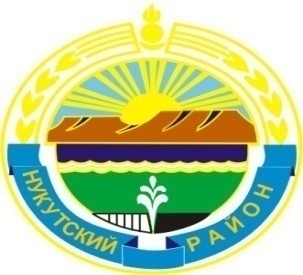 МУНИЦИПАЛЬНОЕ  ОБРАЗОВАНИЕ «НУКУТСКИЙ  РАЙОН»АДМИНИСТРАЦИЯМУНИЦИПАЛЬНОГО ОБРАЗОВАНИЯ «НУКУТСКИЙ РАЙОН»ПОСТАНОВЛЕНИЕот  28 июня  2018 года		                  № 265		                        п. НовонукутскийО создании общественного совета 
по проведению независимой оценки качества условий осуществления  образовательнойдеятельности организациями, осуществляющими образовательную деятельность	В целях исполнения Указа Президента Российской Федерации от 7 мая 2012 года № 601 «Об основных направлениях совершенствования системы государственного управления», Федерального закона от 29.12.2012 года № 273-ФЗ «Об образовании в Российской Федерации», Федерального закона от 05.12.2017 года № 392-ФЗ «О внесении изменений в отдельные законодательные акты Российской Федерации по вопросам совершенствования проведения независимой оценки качества условий оказания услуг организациями в сфере культуры, охраны здоровья, образования, социального обслуживания и федеральными учреждениями медико-социальной экспертизы», руководствуясь ст. 35 Устава муниципального образования «Нукутский район», Администрация ПОСТАНОВЛЯЕТ:1. Утвердить Положение об Общественном совете по проведению независимой оценки качества условий осуществления образовательной деятельности организациями, осуществляющими образовательную деятельность (Приложение№1). 2. Утвердить состав Общественного совета по проведению независимой оценки качества условий осуществления образовательной деятельности организациями, осуществляющими образовательную деятельность (Приложение №2). 3. Назначить ответственными координаторами по взаимодействию с Общественным советом по проведению независимой оценки качества условий осуществления образовательной деятельности организациями, осуществляющими образовательную деятельность, отдел образования Администрации  муниципального образования «Нукутский район» (Антипова Л.А.) и МКУ «Центр образования  Нукутского района» (ТапхароваА.П.). 4. Опубликовать настоящее постановление в газете «Свет октября» и разместить на официальном сайте МО «Нукутский район».  5. Контроль за выполнением постановления возложить на заместителя мэра муниципального образования «Нукутский район» по социальным вопросам М.П.Хойлову.Мэр                                                                                     С.Г.ГомбоевПриложение №1 
к постановлению АдминистрацииМО «Нукутский район»28.06.2018 г. № 265 

ПОЛОЖЕНИЕ
об Общественном совете по проведению независимой оценки качества условий осуществления образовательной деятельности организациями, осуществляющими образовательную деятельность 
1. Настоящее Положение определяет компетенцию и порядок деятельности Общественного совета по проведению независимой оценки качества условий осуществления образовательной деятельности организациями, осуществляющими образовательную деятельность (далее - Общественный совет), который является действующим совещательным органом. Глава 1. Общие положения2. Общественный совет по проведению независимой оценки качества образовательной деятельности муниципальных образовательных организаций муниципального образования «Нукутский район», осуществляющих образовательную деятельность создан при отделе образования Администрации МО «Нукутский район» и является постоянно действующим совещательным органом. 3. Решения Общественного совета носят рекомендательный характер.
4. В своей деятельности Общественный совет руководствуется Конституцией Российской Федерации, законами и иными нормативными правовыми актами Российской Федерации, Иркутской области и муниципального образования «Нукутский район», а также настоящим Положением.Глава 2. Цели создания Общественного совета5. Совет создан в целях:1) организации и проведения независимой оценки качества условий осуществления образовательной деятельности организациями Муниципального образования «Нукутский район», осуществляющими образовательную деятельность (далее - организации);
2) осуществления общественного контроля за предоставлением образовательными организациями образовательных услуг.Глава 3. Основные задачи и функции Общественного совета6. Для достижения поставленных целей Общественный совет выполняет следующие задачи:
1) участвует в нормативном правовом регулировании вопросов организации и проведения независимой оценки качества условий осуществления образовательной деятельности организациями муниципального образования «Нукутский район», осуществляющими образовательную деятельность; 2) взаимодействует с общественными организациями, профессиональными сообществами, средствами массовой информации и иными экспертами по вопросам оценки качества условий осуществления образовательной деятельности организациями муниципального образования «Нукутский район», осуществляющими образовательную деятельность;
3) участвует в организации работ по оценке качества условий осуществления образовательной деятельности организациями муниципального образования «Нукутский район», осуществляющими образовательную деятельность;
4) разрабатывает предложения по совершенствованию системы независимой оценки качества условий осуществления образовательной деятельности организациями муниципального образования «Нукутский район», осуществляющими образовательную деятельность, а также по улучшению качества условий осуществления образовательной деятельности.
5) информирует общественность о проведении мероприятий по оценке качества условий осуществления образовательной деятельности организациями муниципального образования «Нукутский район», осуществляющими образовательную деятельность.
7. Общественный совет для решения возложенных на него задач:
1) определяет перечни организаций, осуществляющих образовательную деятельность, в отношении которых проводится независимая оценка качества условий осуществления образовательной деятельности;2) принимает участие в рассмотрении проектов документации о закупках работ, услуг, а также проектов муниципальных контрактов, заключаемых органами местного самоуправления с организацией, которая осуществляет сбор и обобщение информации о качестве условий осуществления образовательной деятельности организациями (далее - координатор);
3) проводит независимую оценку качества условий осуществления образовательной деятельности организаций с учетом информации, представленной координатором;
4) представляет в муниципальный орган самоуправления результаты независимой оценки качества условий осуществления образовательной деятельности организаций, а также предложения об улучшении их деятельности.Глава 4. Состав, организационная структура и деятельность Общественного совета
8. Общественный совет формируется на основе добровольного участия граждан в его деятельности.
9. Количественный состав Общественного совета составляет не менее 5 и не более 7 человек.
10. Состав Общественного совета утверждается сроком на три года. При формировании Общественного совета на новый срок осуществляется изменение не менее трети его состава
11. В состав Общественного совета не могут входить представители органов государственной власти и органов местного самоуправления, представители общественных объединений, осуществляющих деятельность в сфере образования, руководители (их заместители) и работники организаций, осуществляющих деятельность в указанной сфере. 12. Общественный совет может привлекать к своей работе представителей общественных объединений, осуществляющих деятельность в сфере образования для обсуждения и формирования результатов такой оценки.13. Член Общественного совета может выйти из состава Общественного совета на основании письменного заявления.14. Член Общественного совета может быть исключен из состава Общественного совета по решению Общественного совета в случаях, если он не участвовал в работе Общественного совета более 6 месяцев непрерывно либо совершил действия, порочащие его честь и достоинство.15. В структуру Общественного совета входят:1) председатель Общественного совета, заместитель председателя, секретарь, члены Общественного совета.16. Председатель Общественного совета:1) утверждает план работы, повестку заседания и список лиц, приглашенных на заседание Общественного совета;2) организует работу Общественного совета и председательствует на его заседаниях;
3) подписывает протоколы заседаний и другие документы, исходящие от Общественного совета;
4) вносит предложения по изменению состава Общественного совета в муниципальный орган самоуправления в сфере образования;17. Заместитель председателя Совета в случае отсутствия председателя выполняет его обязанности.18. Секретарь Общественного совета:1) ведет протокол заседания Общественного совета;2) уведомляет членов Общественного совета о дате и времени предстоящего заседания;
3) готовит проекты решений Общественного совета и иных документов, исходящих отОбщественного совета;4) взаимодействует со структурными подразделениями муниципального органа самоуправления по вопросам организационно-технического и информационного сопровождения деятельности Общественного совета.19. Члены Общественного совета принимают участие в обсуждении и принятии решений по вопросам заседаний и деятельности Общественного совета20. Заседания Общественного совета проводятся в соответствии с ежегодно утверждаемым планом работы.21. Заседание Общественного совета считается правомочным, если на нем присутствует не менее половины его списочного состава.22. Для участия в заседаниях Общественного совета могут приглашаться эксперты из числа специалистов по профилю рассматриваемой проблемы, которые участвуют в заседании Общественного совета без права совещательного голоса.23. Решения, принятые на заседаниях Общественного совета, отражаются в протоколах заседаний Общественного совета, копии которых представляются в муниципальный орган самоуправления в течение 7 дней после заседания Общественного совета.
24. Решения Совета принимаются простым большинством голосов присутствующих на заседании членов Общественного совета. При равенстве голосов голос председательствующего является решающим.25. Члены Общественного совета, не согласные с принятыми на заседании решениями, могут письменно изложить свое особое мнение, которое приобщается к протоколу заседания.
26. Организационно-техническое обеспечение деятельности Совета осуществляет Отдел образования Администрации муниципального образования «Нукутский район».

Приложение №2 
к постановлению АдминистрацииМО «Нукутский район»
28.06.2018 г.  № 265 

Состав Общественного совета по проведению независимой оценки качества условий осуществления образовательной деятельности организациями, осуществляющими образовательную деятельность
1. Золотарева Екатерина Алексеевна – председатель общественного совета; член районного Совета женщин,  2.Олзоев Николай Валерьевич – заместитель председателя общественного совета, член родительского комитета муниципального образования «Нукутский район».3. Платохонова Мария Александровна – представитель районного  родительского комитета муниципального образования «Нукутский район».4. Батуева Анна Геннадьевна –   представитель районного  родительского комитета муниципального образования «Нукутский район».5. Гусева Людмила Трофимовна – председатель районного Совета ветеранов